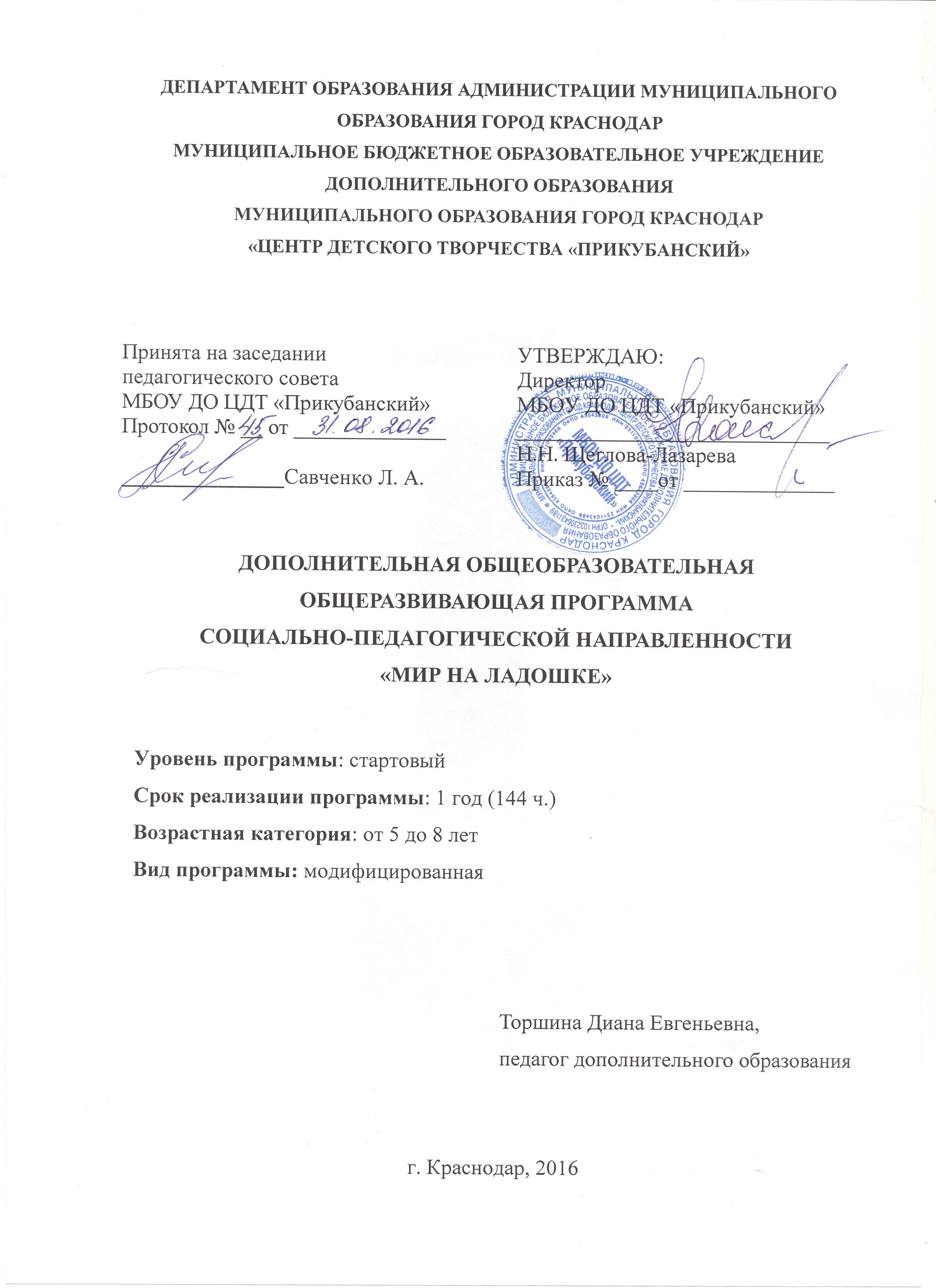 Раздел 1. «Комплекс основных характеристик программы»1.1. Пояснительная записка1.1.1.	Направленность программы: социально-педагогическая.1.1.2.	Актуальность программы. Новые стандарты образования предполагают внесение значительных изменений в структуру и содержание, цели и задачи образования, заключающиеся в использовании в образовательном процессе технологий деятельностного типа. По новым федеральным требованиям ребенок должен уметь самостоятельно находить ответы, на интересующие его вопросы, должен уметь самостоятельно мыслить, видеть и творчески решать возникающие проблемы. А в условиях реализации «Стратегии развития воспитания в Российской Федерации на период до 2025 года» перед педагогом стоят задачи, направленные на популяризацию научных знаний среди детей, содействие повышению привлекательности науки для подрастающего поколения, поддержку научно-технического творчества детей, повышение заинтересованности подрастающего поколения в научных познаниях об устройстве мира и общества. Актуальность программы выражается и в социальном запросе родителей на интеллектуальное развитие ребенка, формирование познавательной мотивации, поддержании искреннего интереса к миру, проявляющегося в поисковой активности, в стремлении использовать любую возможность, чтобы чему-нибудь научиться.1.1.3.	Педагогическая целесообразность.Ребенок с самого рождения отличается удивительной любознательностью, готовностью познать, приобрести знания. Но эти положительные качества постоянно входят в противоречие с отсутствием у него умений и навыков в познавательной деятельности. Он стремится разрешить эти противоречия путем бесконечных вопросов к взрослому и маленьких самостоятельных поисков. Исследование окружающего мира вместе с педагогом, в рамках программы «Мир на ладошке», предоставляет ребенку возможность самому найти ответы на вопросы «как?» и «почему?», позволяет почувствовать себя ученым, исследователем, первооткрывателем. Ключевой концепцией программы является осуществление педагогической идеи формирования у детей умения учиться, самостоятельно добывать и систематизировать новые знания через создания своих исследовательских проектов. 1.1.3	Отличительные особенности.В основу программы «Мир на ладошке» заложены идеи российского психолога и педагога, специалиста в области диагностики и развития детской одарённости, психологии и исследовательского обучения, доктора психологических и педагогических наук, профессора Александра Ильича Савенкова http://pedlib.ru/Books/7/0094/7_0094-1.shtml В настоящее время существует большое количество программ, направленных на формирование исследовательского потенциала детей младшего школьного возраста, основанных на авторской программе «Я – исследователь» А.И.Савенкова. Но в отличии от других программ, программа «Мир на ладошке» имеет ряд существенных отличительных особенностей:В построении программного материала, учитываются ключевые идеи основателя международной Лаборатории образовательных технологий Анатолия Александровича Гина.Обучение по программе носит проблемно-эвристический характер, где получение новых знаний происходит путем их самостоятельного поиска и «открытия».Широко используются технологии развития критического мышления.Большое значение уделяется реализации разновозрастного подхода в обучении, что позволяет построить образовательный процесс на основе принципа «равный-равному», в процессе которого, дети учатся думать, объяснять материал друг другу, следуя девизу «научился сам – научи другого», у ребят вырабатывается чувство социального партнерства и ответственности. Педагог выступает в роли организатора процесса обучения, лидера группы, помощника, создателя условий для инициативы обучающихся.1.1.4. Адресат программы: обучение по программе осуществляется с детьми, с любым видом и типом психофизиологических особенностей, с разным уровнем интеллектуального развития, имеющими разную социальную принадлежность, пол и национальность, возраст детей от 5 до 8 лет.1.1.5.	Объем и срок освоения программы: Срок реализации программы – 1 год. Запланированное количество часов для реализации программы – 144 часа. 1.1.6.	Форма обучения: очная.1.1.7.	Особенности организации образовательного процесса: в соответствии с календарным учебным графиком, в сформированных группах детей одного возраста или разных возрастных категорий (разновозрастные группы), являющихся основным составом объединения; состав группы постоянный. В программе учитываются возрастные особенности учащихся, изложение материала строится от простого к сложному. Занятия проводятся в группах, количество обучающихся не более 10 человек.1.1.8.	Режим занятий, периодичность и продолжительность занятий: Продолжительность занятий для детей 5-8 лет не более 30 минут, 4часа в неделю, 144 часа в год. 1.1.9.	Цель и задачи программы1.1.9.1.	Цель: создание условий для формирования и развития интеллектуального, творческого потенциала и познавательной мотивации ребенка путём включения его в исследовательскую и проектную деятельность 1.1.9.2.	Задачи программы:Личностные задачи:Развитие у детей познавательной активности, любознательности, потребности в умственных впечатлениях, стремления к самостоятельному познанию и размышлению;Формирование предпосылок поисковой деятельности, интеллектуальной инициативы;Формирование у детей мотивации к обучению;Метапредметные задачи:Формирование коммуникативных умений;Формирование предпосылок универсальных учебных действий;Развитие критического и творческого мышления.Образовательные (предметные) задачи:Формирование специальных знаний и представлений, необходимых для проведения самостоятельного исследования;Формирование и развитие у детей умений и навыков исследовательского поиска;Формирование умения решать творческие задачи;Формирование умения работать с информацией;Формирование представлений у обучающихся об основных этапах работы над проектами.1.2. Содержание программыСодержание данной программы согласовано с содержанием программ по психологии, педагогике, риторике, информатике, окружающего мира.  Логика построения программы обусловлена системой последовательной работы по овладению учащимися основами исследовательской деятельности: от осмысления сути исследовательской деятельности, от истоков научной мысли и теории, от творческой и уникальной деятельности выдающихся ученых – к изучению составных частей исследовательской деятельности. Необходимо, чтобы занятия побуждали к активной мыслительной деятельности, учили наблюдать понимать, осмысливать причинно-следственные связи между деятельностью человека и наукой, тем самым вырабатывать собственное отношение к окружающему миру.Работа над проектом предваряется необходимым этапом - работой над темой, в процессе которой детям предлагается собирать самую разную информацию по общей теме. При этом обучающиеся сами выбирают, что именно они хотели бы узнать в рамках данной темы. Предлагаемый порядок действий:1. Знакомство группы с темой.2. Выбор подтем (областей знания).3. Сбор информации.4. Выбор проектов.5. Работа над проектами.6. Презентация проектов.В программу могут вноситься необходимые коррективы в соответствии с местными условиями и возможностями, может изменяться последовательность изучения тем, количество времени на изучение отдельных вопросов.1.2.1. Учебно-тематический план1.3. Содержание учебного планаI Раздел. Введение в мир науки. Роль науки в современном мире. Открытия и изобретения. II Раздел. Понятие об исследовательской деятельности.Знакомство с понятием «исследование». Корректировка детских представлений о том, что они понимают под словом «исследование». Коллективное обсуждение вопросов о том, где использует человек свою способность исследовать окружающий мир: Как и где человек проводит исследования в быту? Только человек исследует мир или животные тоже умеют это делать? Что такое научные исследования? Где и как используют люди результаты научных исследований? Что такое научное открытие? Метод исследования как путь решения задач исследователя. Знакомство с основными доступными нам методами исследования (подумать самостоятельно, спросить у другого человека, понаблюдать, провести эксперимент и др.) III Работа над проектом. Публичная защита проекта.Данный раздел включает в себя работу над специальными знаниями, умениям и навыкам исследовательского поиска. К ним мы относим знания, умения и навыки:видеть проблемы; ставить вопросы; выдвигать гипотезы; составлять план решения проблемы (выполнения проекта, проведения исследования);давать определение понятиям; систематизировать, сопоставлять, анализировать, обобщать и интерпретировать информацию, содержащуюся в готовых информационных объектах;наблюдать за изучаемыми объектами; проводить элементарные эксперименты; делать умозаключения и выводы; структурировать материал; готовить собственные мини-доклады; объяснять, доказывать и защищать свои идеи; создать «Папку исследователя» для фиксирования собираемой информации и описания собственного опыта;работать в группе, прислушиваться к мнению членов группы, отстаивать собственную точку зрения;оценивать свою деятельность, аргументируя причины достижения или отсутствия планируемого результата (самоанализ, рефлексия);1.4. Планируемые результатыВ рамках программы «Мир на ладошке» в качестве основных планируемых результатов возможен, но не ограничивается следующим, список формирующихся умений и навыков:Личностные результаты:Развитие у детей познавательной активности, любознательности, потребности в умственных впечатлениях, стремления к самостоятельному познанию и размышлению;Формирование предпосылок поисковой деятельности, интеллектуальной инициативы;Формирование у детей мотивации к обучению;Метапредметные результаты:Формирование коммуникативных умений;Формирование предпосылок универсальных учебных действий;Развитие критического и творческого мышления.Образовательные (предметные) результаты:Формирование специальных знаний и представлений, необходимых для проведения самостоятельного исследования;Формирование и развитие у детей умений и навыков исследовательского поиска;Формирование умения решать творческие задачи;Формирование умения работать с информацией;Формирование представлений у обучающихся об основных этапах работы над проектами.Раздел № 2. «Комплекс организационно-педагогических условий»2.1. Календарный учебный график2.2. Условия реализации программыМатериально-техническое обеспечение - освоение программы «Мир на ладошке» требует наличия учебного кабинета.Помещение кабинета должно удовлетворять требованиям Санитарно-эпидемиологических правил и нормативов (СанПиН 2.4.2 № 178-02) и быть оснащено типовым оборудованием, в том числе специализированной учебной мебелью и средствами обучения, достаточными для выполнения требований к уровню подготовки обучающихся.В кабинете должно быть мультимедийное оборудование, компьютер, посредством которых участники образовательного процесса могут просматривать визуальную информацию по учебной дисциплине, создавать презентации, видеоматериалы, иные документы.Информационное обеспечение:Интернет-источники:http://knmc.kubannet.ru/Краснодарский НМЦhttp://dopedu.ru/ Информационно-методический портал системы дополнительного образования http://mosmetod.ru/ Московский городской методический центрhttp://www.dop-obrazovanie.com/ сайт о дополнительном внешкольном образованииhttp://ilyukhin.ru/articles/article.php?id=42 — сайт журнала “Исследовательская работа школьников”http://www.researcher.ru  — портал развития исследовательской деятельности учащихся.http://news.redu.ru -рассылка новостей в рамках проекта “ Развитие исследовательской деятельности учащихся в России”http://www.redu.ru  - сайт Центра развития исследовательской деятельности учащихся2.3. Формы аттестации1. Формы отслеживания образовательных результатов: беседа, наблюдение, выставки творческих работ, конкурсы, открытые и итоговые занятия, диагностические игры. 2. Формы фиксации образовательных результатов: грамоты, дипломы, готовые проекты, «папка исследователя», дневник наблюдения, протоколы диагностики, фото, отзывы родителей и педагогов, свидельство (сертификаты).3. Формы предъявления и демонстрации образовательных результатов: выставки, конкурсы, демонстрация моделей, готовые изделия, отчеты, открытые занятия, защита творческих работ, «папка исследователя», аналитическая справка.2.4. Оценочные материалыДиагностика развития способностей к исследовательской деятельности осуществляется по материалам, разработанным профессором А.И.Савенковым.https://docs.com/torshinadiana/5113(http://psy.1september.ru/view_article.php?id=200801802). (Приложение №1)Диагностика уровня познавательной мотивации осуществляется по материалам, разработанным Т.Д.Дубовицкой  (Приложение №2) 2.5. Методические материалы.Особенности организации образовательного процесса – очно;Методы обучения: словесный, наглядный, практический, объяснительно-иллюстративный, частично-поисковый, исследовательский, проблемный, игровой, дискуссионный, проектный.Формы организации образовательного процесса: подгрупповая, групповая.Формы организации учебного занятия: беседа, встреча с интересными людьми, выставка, диспут, защита проектов, игра,конкурс, круглый стол, лабораторное опытно-экспериментальное занятие, «мозговой штурм», наблюдение, открытое занятие, экскурсия, презентация.Педагогические технологии: технология группового обучения, технология коллективного взаимообучения, технология блочно-модульного обучения, технология развивающего обучения, технология проблемного обучения, технология исследовательской деятельности, технология проектной деятельности, технология игровой деятельности, коммуникативная технология обучения, технология коллективной творческой деятельности, технология портфолио, технология решения изобретательских задач, здоровьесберегающие технологии, информационно-коммуникационные технологии.Алгоритм учебного занятия:I этап - организационный.Задача: подготовка детей к работе на занятии, Содержание этапа: организация начала занятия, создание психологического настроя на учебную деятельность и активизация внимания.II этап - подготовительный (подготовка к восприятию нового содержания).Задача: мотивация и принятие детьми цели учебно-познавательной деятельности. Содержание этапа: сообщение темы, цели учебного занятия и мотивация учебной деятельности детей (пример, познавательная задача, проблемное задание детям).III этап - основной. В качестве основного этапа могут выступать следующие:Усвоение новых знаний и способов действии.  Задача: обеспечение восприятия, осмысления и первичного запоминания связей и отношений в объекте изучения. Целесообразно при усвоении новых знаний использовать задания и вопросы, которые активизируют познавательную деятельность детей.2. Первичная проверка понимания.Задача: установление правильности и осознанности усвоения нового учебного материала, выявление неверных представлений, их коррекция. Применяют пробные практические задания, которые сочетаются с объяснением соответствующих правил или обоснованием.3 Закрепление знаний Применяют тренировочные упражнения, задания, выполняемые детьми самостоятельно.4. Обобщение и систематизация знаний.Задача: формирование целостного представления знаний по теме. Распространенными способами работы являются беседа и практические задания.IV этап – контрольный.  Задача: выявление качества и уровня овладения знаниями, их коррекция.Используются тестовые задания, виды устного опроса, вопросы и задания различного уровня сложности (репродуктивного, творческого, поисково-исследовательского).Дидактические материалы:Тема «Что я знаю о себе? Я и мое тело»Обучающий мультфильм «Путешествия Адибу: Как устроен человек». Адибу – очень любознательный инопланетянин. Он постоянно задает себе вопросы. К счастью для нас, он знает, как найти ответы! Адибу и его друг Робиток переносятся в тело человека, чтобы исследовать, как работают все органы и системы. Вместе с ними мы переживем фантастическое приключение и узнаем много нового и полезного. Ведь человек - одна из самых больших загадок природы. https://www.youtube.com/watch?v=X5p7Ak_TX7g&list=PLpt6L9mdKV7txkC9ygjCZppL3Q8TJ1loaПрезентация-пособие «Я и мое тело» http://www.maam.ru/detskijsad/prezentacija-telo-cheloveka-dlja-detei-starshego-doshkolnogo-vozrasta.htmlЗнакомство дошкольников с телом человека в играх http://doshvozrast.ru/konspekt/poznovrazv14.htmТема «Мои хобби и увлечения»Какие хобби существуют http://zhannetta.ru/hobbi/kakih-tolko-hobbi-ne-byivaet-obzor.htmlТема «Новогодние чудеса»Истории о новогодних чудесах http://volshebstvo.in.ua/2012/11/istorii-o-novogodnix-chudesax/Новогодние идеи своими руками http://mam2mam.ru/articles/favorites/article.php?ID=558Новогодние поделки с детьми http://www.svetan.ru/NOVOGODNIE_IDEI.htmlТема «Земля – наш дом»Обучающий мультфильм «Приключения Адибу: Миссия на планете Земля». Адибу – очень любознательный инопланетянин. Он постоянно задает себе вопросы. К счастью для нас, он знает, как найти ответы! Используя свои сверхъестественные способности, Адибу путешествует по нашей планете. Мы отправляемся вместе с Адибу и его другом-роботом в фантастическое и полное открытий путешествие на борту космического корабля. http://www.intv.ru/view/?film_id=144296"Картотека наблюдений за объектами природы"http://infourok.ru/user/torshina-diana-evgenevna/album?id_album=423179Занимательные опыты и эксперименты для детей.http://infourok.ru/user/torshina-diana-evgenevna/album?id_album=423188Сказка про «Капельку», круговорот воды в природе.http://infourok.ru/user/torshina-diana-evgenevna/album?id_album=423191"Модная география" - это настоящая находка для юных путешественников! Ребята узнают, чем знаменита Бразилия кроме футбола и Бразильского карнавала, увидят одну из главных достопримечательностей Канады - Ниагарский водопад, узнают, что такое бинди, о традиционной женской одежде, йоге, как называется столица Индии и как выглядит ее флаг и многое другое!http://vk.com/id58878722?z=video9062042_171566305%2F22cd491e386841af3e%2Fpl_post_-52757335_26249https://www.youtube.com/results?search_query=Мир+малышамВидеофильмы для детей о различных животных.Тема «Мир профессий»Методическое пособие «В мире профессий» http://festival.1september.ru/articles/578189/pril1.doc"В мире профессий", материалы по ранней профориентации. Знакомство малышей и дошкольников с миром профессий и труда.https://www.youtube.com/watch?v=xW-24VIcn6I&list=PLfZgzqsQWFx9_3d_8bnDtfpAwtZybnAkC«Мир профессий глазами ребенка» http://www.uhtagpl.ru/FGOS/metod_kopilka/opit_rabot/mir-prof.pdfИгра-конкурс «Путешествие в мир профессий» http://uchkopilka.ru/vne-deyat/proforientatsiya/3036-igra-konkurs-puteshestvie-v-mir-professijКто и что, как растет? Карточки.http://vk.com/id58878722?z=photo-52757335_395561954%2Fwall58878722_2249Тема «Космос»Энциклопедия о космосе для детей.http://chudo-udo.com/pochemuchka/itemlist/category/65-kosmosАстрономия для детейhttp://v-kosmose.com/kosmos-dlya-detei/Рассказы о космосе детям http://nashydetky.com/prazdniki/rasskazyi-o-kosmose-kak-i-chto-rasskazat-detyam-o-kosmoseДетям о космосе и космонавтах http://fb.ru/article/192551/chto-takoe-kosmos-dlya-detey-detyam-o-kosmose-i-kosmonavtahРассказы о космосе http://www.dou75.ru/51/index.php?option=com_content&view=article&id=462&Itemid=61Рассказы о космосе http://www.stranamam.ru/post/2940976/Тема «Открытия и изобретения»Игры и эксперименты с песком http://academy.mosmetod.ru/kollektsiya/item/559-igry-i-eksperimenty-s-peskomЗанимательные опыты для детей. http://vk.com/id58878722?w=wall58878722_2227%2Fall"Любознайка" - детская познавательная передача, которая интересна и детям, и взрослым. Главные герои передачи - мудрый филин Филимон и Любознайка. Они и их друзья дают ответы на самые разнообразные детские вопросы.http://online-song.net/?song=%CB%FE%E1%EE%E7%ED%E0%E9%EA%E0Большая детская энциклопедия (6-12 лет). [Электронный ресурс]http://www.all-ebooks.com/2009/05/01/bolshaja-detskaja-jenciklopedija-6-12.htmlЭнциклопедия о науке детямhttp://chudo-udo.com/enciklopediya-dlya-detey/nauka.Александр Савенков: Я - исследователь. Рабочая тетрадь для младших школьников.http://infourok.ru/aleksandr-savenkov-ya-issledovatel-rabochaya-tetrad-dlya-mladshih-shkolnikov-958429.html500 головоломок для юного эрудита.http://vk.com/id58878722?z=album-52757335_222258979Занимательные опыты для малышей.http://vk.com/id58878722?z=photo-52757335_396770465%2Fwall58878722_2248100 экспериментов маленькому ученому.http://vk.com/id58878722?z=album-52757335_222252028Развивающие уроки по методике Домана. http://vk.com/id58878722?z=video-20456736_171346519%2Fb86dac8cc0e34d301d%2Fpl_post_-111269130_637В.А.Дергунска методическое пособие «Проектная деятельность дошкольников» https://edu.tatar.ru/upload/images/files/В_А_Дергунская%20Проектная%20деятельность%20дошкольников.pdfЭлектронные энциклопедии:Детская энциклопедия Потому.руhttp://potomy.ru/Детская электронная энциклопедия, отвечающая на многие детские «научные» вопросы http://elementy.ru/emailДетская энциклопедия «Все для учебы и отдыха» http://children.claw.ru/3_earth_universe/content/index.htmРазличные детские энциклопедии ссылки http://plotnikova.ucoz.ru/index/ehlektronnye_ehnciklopedii/0-45Детская электронная энциклопедия «Хочу все знать» http://ya-uznayu.ru/Минипедия http://www.minipedia.org.ua/category/science/Наука для детей http://naukaveselo.ru/2.6. Список литературыСписок литературы, использованной педагогом при написании образовательной программы:Савенков А.И. Теория и практика применения исследовательских методов обучения в дошкольном образовании http://detsad-journal.narod.ru/20042/Savenkov.docСавенков А.И. Детское исследование как метод обучения старших дошкольников http://www.koipkro.kostroma.ru/Sharya/imc/DocLib25/Материалы%20лекций%20Савенкова%20АИ/02.pdfСавенков А.И. Методика исследовательского обучения младших школьников. – Самара, Издательство «Учебная литература», 2006file:///C:/Users/Диана/Downloads/1savenkov_a_i_programma_issledovatel_skogo_obucheniya_mladshi.pdfОпаленко Л.А. Программа внеурочной деятельности "Юный исследователь". http://festival.1september.ru/articles/633253/Камынина И.Г. «Диагностические материалы к дополнительным образовательным программам» http://nsportal.ru/detskiy-sad/upravlenie-dou/2013/04/02/diagnosticheskie-materialy-k-dopolnitelnym-obrazovatelnymЛеонтьеваА.В. Критерии оценивания проектно-исследовательских работ школьников http://festival.1september.ru/articles/522753/Соколова В.М. Проектная деятельность в воспитательном процессе как способ развития познавательного интереса http://nsportal.ru/sites/default/files/2012/04/26/opyt_raboty_sokolovoy_v.m..docНовикова Т. А. Проектные технологии на уроках и во внеурочной деятельности // Народное образование, № 7, 2000. Новые педагогические и информационные технологии в системе образования: учеб. пособие / сост. Е. С. Полат. – М.: Изд. Центр «Академия», 2002.Пахомова Н. Ю., Проектирование в образовании, учебное и ученическое. Проблемы и перспективы теории и практики ученического проектирования. – М.: МИОО, 2005. Пахомова Н. Ю., Учебные проекты: методология поиска // Учитель, № 1, 2000.Пахомова Н. Ю., Что такое метод проектов? // Школьные технологии, № 4, 2004.Перечень нормативных документов, регламентирующих образовательную деятельность педагога.Конвенция о правах ребенка;Федеральный закон «Об образовании в Российской Федерации» от 29.12.2012 г. №273-ФЗ;Письмо Минобрнауки России от 18.11.2015 №09-3242 «Методические рекомендации по проектированию дополнительных общеразвивающих программ»;Распоряжение от 26 марта 2016 года №516-р. В рамках госпрограммы «Развитие образования» на 2013–2020 годы;Указ Президента Российской Федерации от 7 мая 2012 г. № 599 "О мерах по реализации государственной политики в области образования и науки"СанПиН 2.4.4.3172-14. Санитарно-эпидемиологические требования к устройству, содержанию и организации режима работы образовательных организаций дополнительного образования детей;Концепция развития дополнительного образования детей;Приказ Минобрнауки от 29 августа 2013 г. N 1008 "Об утверждении Порядка организации и осуществления образовательной деятельности по дополнительным общеобразовательным программам";Проект Федеральной целевой программы «Развитие дополнительного образования детей в Российской Федерации до 2020 года»;Стратегия развития воспитания в РФ на 2015–2025 гг.;Список литературы, рекомендованный педагогам (коллегам) для освоения данного вида деятельности.Савенков А.И. Методика исследовательского обучения младших школьников. – Самара, Издательство «Учебная литература», 2006 Кубышева М.А. Реализация технологии деятельностного метода на уроках разной целевой направленности. М.: УМЦ «Школа 2000…», 2005Бабкина Н.В. «Познавательная деятельность младших школьников» издательство «Аркти» Москва 2002г. Щербакова С. Г. «Организация проектной деятельности в школе: система работы» Волгоград: Учитель, 2008г. Семѐнова Н.А. «Исследовательская деятельность учащихся»//Начальная школа, 2006г. .№2.Землянская Е.Н. «Учебные проекты младших школьников» // Начальная школа, 2005г. № 9.Чиркова Е.Б. «Модель урока в режиме технологии проектного обучения» //Начальная школа, 2003г. № 12.Семенова Н. А. «Исследовательская деятельность учащихся»// Начальная школа 2006г.№2.Аркадьева А.В. «Исследовательская деятельность младших школьников» // Начальная школа плюс До и После. – 2005г.Горячев А.В. «Проектная деятельность в Образовательной системе «Школа 2100» // Начальная школа плюс До и После. – 2004г.Феоктистова В.Ф. «Исследовательская и проектная деятельность младших школьников
(рекомендации, проекты). Волгоград: Учитель, 2012г. Кривобок Е.В., Саранюк О.Ю. «Исследовательская деятельность младших школьников» (программа, занятия, работы учащихся). Волгоград: Учитель, 2012г.Список литературы, рекомендованной обучающимся, для успешного освоения данной образовательной программыМетодические рекомендации для обучающихся, занимающихся учебной проектно–исследовательской работой http://www.metod-kopilka.ru/metodicheskie_rekomendacii__dlya_obuchayuschihsya_zanimayuschihsya__uchebnoy__proektno_-31507.htmСписок литературы, рекомендованной родителям в целях расширения диапазона образовательного воздействия и помощи родителям в обучении и воспитании ребенка.Савенков А.И. Маленький исследователь. Как научить дошкольника приобретать знания. – Ярославль, 2002..Савенков А.И. Психологические основы исследовательского подхода к обучению: Учебное пособие. – М.: «Ось-89», 2006.. Савенков А.И. Путь к одаренности. Исследовательское поведение дошкольников. – СПБ., 2004. Савенков А.И. Содержание и организация исследовательского обучения школьников. – М., 2004.Савенков А.И. Этапность учебно-исследовательского поиска ребенка. // Исследовательская деятельность учащихся в современном образовательном пространстве: Сборник статей / Под общей редакцией к. пс. н. А.С. Обухова. М.: НИИ школьных технологий, 2006. С.60- 66 35. Савенков А.И. Я - исследователь. Учебник-тетрадь для младших школьников. – М., Изд. Федоров, 2005Диагностическая карта развития способностей к исследовательской деятельностипо программе «Мир на ладошке» по материалам, разработанным профессором А.И. СавенковымI – Первичная (входящая) аттестация;II – Промежуточная аттестация;III – Итоговая аттестация.Первичная аттестация по материалам, разработанным профессором А.И. СавенковымМинимальный уровень – 0-6 баллов,Средний уровень – 7-12 баллов,Максимальный уровень -13-16 балловПромежуточная аттестация по материалам, разработанным профессором А.И. Савенковым.Минимальный уровень – 0-6 баллов,Средний уровень – 7-12 баллов,Максимальный уровень -13-16 балловИтоговая аттестация по материалам, разработанным профессором А.И. СавенковымМинимальный уровень – 0-6 баллов,Средний уровень – 7-12 баллов,Максимальный уровень -13-16 баллов.№№РазделКоличество часовКоличество часовКоличество часовКоличество часовКоличество часов№№РазделвсеготеорияпрактикаФормы аттестации/ контроля1I Раздел. Введение в мир науки.321Входная диагностикаВ начале учебного года (с занесением результатов в диагностической карте)Текущий контрольВ течение всего учебного годаПромежуточная аттестацияВ середине учебного года (с занесением результатов в диагностической карте)Итоговая аттестация. В конце учебного года или курса обучения (с занесением результатов в диагностической карте)2II Раздел. Понятие об исследовательской деятельности.1010-Входная диагностикаВ начале учебного года (с занесением результатов в диагностической карте)Текущий контрольВ течение всего учебного годаПромежуточная аттестацияВ середине учебного года (с занесением результатов в диагностической карте)Итоговая аттестация. В конце учебного года или курса обучения (с занесением результатов в диагностической карте)3III Работа над проектом. Публичная защита проекта.134-134Входная диагностикаВ начале учебного года (с занесением результатов в диагностической карте)Текущий контрольВ течение всего учебного годаПромежуточная аттестацияВ середине учебного года (с занесением результатов в диагностической карте)Итоговая аттестация. В конце учебного года или курса обучения (с занесением результатов в диагностической карте)4Выбор тем и подтем проекта.16-16Входная диагностикаВ начале учебного года (с занесением результатов в диагностической карте)Текущий контрольВ течение всего учебного годаПромежуточная аттестацияВ середине учебного года (с занесением результатов в диагностической карте)Итоговая аттестация. В конце учебного года или курса обучения (с занесением результатов в диагностической карте)5План проведения проекта.16-16Входная диагностикаВ начале учебного года (с занесением результатов в диагностической карте)Текущий контрольВ течение всего учебного годаПромежуточная аттестацияВ середине учебного года (с занесением результатов в диагностической карте)Итоговая аттестация. В конце учебного года или курса обучения (с занесением результатов в диагностической карте)6Сбор информации. Разработка проекта.37-37Входная диагностикаВ начале учебного года (с занесением результатов в диагностической карте)Текущий контрольВ течение всего учебного годаПромежуточная аттестацияВ середине учебного года (с занесением результатов в диагностической карте)Итоговая аттестация. В конце учебного года или курса обучения (с занесением результатов в диагностической карте)8Оформление продуктов проекта.32-32Входная диагностикаВ начале учебного года (с занесением результатов в диагностической карте)Текущий контрольВ течение всего учебного годаПромежуточная аттестацияВ середине учебного года (с занесением результатов в диагностической карте)Итоговая аттестация. В конце учебного года или курса обучения (с занесением результатов в диагностической карте)10Защита проекта.15-15Входная диагностикаВ начале учебного года (с занесением результатов в диагностической карте)Текущий контрольВ течение всего учебного годаПромежуточная аттестацияВ середине учебного года (с занесением результатов в диагностической карте)Итоговая аттестация. В конце учебного года или курса обучения (с занесением результатов в диагностической карте)11Самоанализ. Рефлексия.15-15Входная диагностикаВ начале учебного года (с занесением результатов в диагностической карте)Текущий контрольВ течение всего учебного годаПромежуточная аттестацияВ середине учебного года (с занесением результатов в диагностической карте)Итоговая аттестация. В конце учебного года или курса обучения (с занесением результатов в диагностической карте)Итого за год144ч12ч132чВходная диагностикаВ начале учебного года (с занесением результатов в диагностической карте)Текущий контрольВ течение всего учебного годаПромежуточная аттестацияВ середине учебного года (с занесением результатов в диагностической карте)Итоговая аттестация. В конце учебного года или курса обучения (с занесением результатов в диагностической карте)Тема занятийВсего часовСроки аттестацииТема занятийВсего часовСроки аттестацииСентябрь.Мониторинг образовательных результатов. Давайте знакомиться. 2Входная диагностикаСентябрь.Что такое исследование? Кто такие исследователи?2Текущий контрольСентябрь.Основные методы исследования. Наблюдение.2Текущий контрольСентябрь.Микромир под микроскопом.2Текущий контрольСентябрь.Основные методы исследования. Эксперимент.2Текущий контрольСентябрь.Играем в ученых «Круговорот воды в природе»2Текущий контрольСентябрь.Играем в ученых «Воздух»2Текущий контрольСентябрь.Учимся видеть проблемы.2Текущий контрольСентябрь.Итого часов16Октябрь.Знакомство с понятием «гипотеза». Учимся выдвигать гипотезы.2Текущий контрольОктябрь.Учимся задавать вопросы. 2Текущий контрольОктябрь.Учимся давать определение понятиям.2Текущий контрольОктябрь.Учимся делать выводы.2Текущий контрольОктябрь.Играем в ученых «Проект! Что это и каким он бывает?»2Текущий контрольОктябрь.Сбор и обработка информации для проекта. Отбор значимой информации.2Текущий контрольОктябрь.Пиктограммы – полезные символы.2Текущий контрольОктябрь.Создание продукта проекта. Знакомство с понятием «макет», «поделка».2Текущий контрольОктябрь.Итого часов16Ноябрь.Проект «Что я знаю о себе? Я и мое тело». Выбор тем и подтем проекта.2Текущий контрольНоябрь.Проект «Что я знаю о себе? Я и мое тело». План проведения проекта.2Текущий контрольНоябрь.Проект «Что я знаю о себе? Я и мое тело».  Сбор информации. Разработка проекта.2Текущий контрольНоябрь.Проект «Что я знаю о себе? Я и мое тело». Оформление продуктов проекта.2Текущий контрольНоябрь.Проект «Что я знаю о себе? Я и мое тело». Защита проекта.2Текущий контрольНоябрь.Проект «Что я знаю о себе? Я и мое тело».  Самоанализ. Знакомство с понятием «самоанализ». Рефлексия.2Текущий контрольНоябрь.Проект «Мои хобби и увлечения.» Выбор тем и подтем проекта. 2Текущий контрольНоябрь.Проект «Мои хобби и увлечения.» План проведения проекта.2Текущий контрольНоябрь.Проект «Мои хобби и увлечения». Сбор информации. Разработка проекта2Текущий контрольНоябрь.Итого часов18Декабрь. Проект «Мои хобби и увлечения.»  Оформление продуктов проекта.2Текущий контрольДекабрь. Проект «Мои хобби и увлечения». Защита проекта. Самоанализ. Рефлексия.2Текущий контрольДекабрь. Проект «Новогодние чудеса». Выбор тем и подтем проекта.2Текущий контрольДекабрь. Проект «Новогодние чудеса». План проведения проекта.2Текущий контрольДекабрь. Проект «Новогодние чудеса». Сбор информации. Разработка проекта.2Текущий контрольДекабрь. Проект «Новогодние чудеса». Оформление продуктов проекта.2Текущий контрольДекабрь. Проект «Новогодние чудеса». Защита проекта. Самоанализ. Рефлексия.2Текущий контрольДекабрь. Мониторинг образовательных результатов2Промежуточная аттестацияДекабрь. Итого часов16Январь.Проект «Земля – наш дом». Выбор тем и подтем проекта.2Текущий контрольЯнварь.Проект «Земля – наш дом». План проведения проекта.2Текущий контрольЯнварь.Проект «Земля – наш дом». Сбор информации. Разработка проекта.2Текущий контрольЯнварь.Проект «Земля – наш дом». Оформление продуктов проекта.2Текущий контрольЯнварь.Проект «Земля – наш дом». Защита проекта. Самоанализ. Рефлексия.2Текущий контрольЯнварь.Проект «Я помню, я горжусь!» Выбор тем и подтем проекта.2Текущий контрольЯнварь.Проект «Я помню, я горжусь!» План проведения проекта.2Текущий контрольИтого часов14Февраль.Проект «Я помню, я горжусь!» Сбор информации. Разработка проекта.2Текущий контрольФевраль.Проект «Я помню, я горжусь!» Сбор информации. Разработка проекта.2Текущий контрольФевраль.Проект «Я помню, я горжусь!» Сбор информации. Разработка проекта.2Текущий контрольФевраль.Проект «Я помню, я горжусь!» Оформление продуктов проекта.2Текущий контрольФевраль.Проект «Я помню, я горжусь!» Оформление продуктов проекта.2Текущий контрольФевраль.Проект «Я помню, я горжусь!» Оформление продуктов проекта.2Текущий контрольФевраль.Проект «Я помню, я горжусь!» Защита проекта.2Текущий контрольФевраль.Проект «Я помню, я горжусь!» Самоанализ. Рефлексия.2Текущий контрольФевраль.Итого часов16Март.Проект «Мир профессий». Выбор тем и подтем проекта.2Текущий контрольМарт.Проект «Мир профессий». План проведения проекта.2Текущий контрольМарт.Проект «Мир профессий». Сбор информации. Разработка проекта.2Текущий контрольМарт.Проект «Мир профессий». Сбор информации. Разработка проекта.2Текущий контрольМарт.Проект «Мир профессий». Сбор информации. Разработка проекта.2Текущий контрольМарт.Проект «Мир профессий». Оформление продуктов проекта.2Текущий контрольМарт.Проект «Мир профессий». Оформление продуктов проекта.2Текущий контрольМарт.Проект «Мир профессий». Защита проекта. Самоанализ. Рефлексия.2Текущий контрольМарт.Итого часов16Апрель.Проект «Космос». Выбор тем и подтем проекта.2Текущий контрольАпрель.Проект «Космос». План проведения проекта.2Текущий контрольАпрель.Проект «Космос». Сбор информации. Разработка проекта.2Текущий контрольАпрель.Проект «Космос». Сбор информации. Разработка проекта.2Текущий контрольАпрель.Проект «Космос». Оформление продуктов проекта.2Текущий контрольАпрель.Проект «Космос». Оформление продуктов проекта.2Текущий контрольАпрель.Проект «Космос». Защита проекта. Самоанализ. Рефлексия.2Текущий контрольАпрель.Проект «Открытия и изобретения». Выбор тем и подтем проекта.2Текущий контрольИтого часов16Май.Проект «Открытия и изобретения». План проведения проекта.2Текущий контрольМай.Проект «Открытия и изобретения». Сбор информации. Разработка проекта.2Текущий контрольМай.Проект «Открытия и изобретения». Сбор информации. Разработка проекта.2Текущий контрольМай.Проект «Открытия и изобретения». Оформление продуктов проекта.2Текущий контрольМай.Проект «Открытия и изобретения». Оформление продуктов проекта.2Текущий контрольМай.Проект «Открытия и изобретения». Защита проекта.2Текущий контрольМай.Проект «Открытия и изобретения». Самоанализ. Рефлексия.2Текущий контрольМай.Мониторинг образовательных результатов2Итоговая аттестацияИтого часов16Итого часов по программеИтого часов по программе144Итого недельИтого недель38Время проведенияЦель проведенияФормы контроляВходная диагностикаВ начале учебного года (с занесением результатов в диагностической карте)Определение уровня развития способностей к исследовательской деятельности.Беседа, опрос, тестированиеТекущий контрольВ течение всего учебного годаОпределение степени усвоения обучающимися учебного материала. Определение готовности детей к восприятию нового материала. Повышение ответственности и заинтересованности в обучении. Выявление детей, отстающих и опережающих обучение. Подбор наиболее эффективных методов и средств обучения.Педагогическое наблюдение, устный опрос, диагностические игры, самостоятельная работа.Промежуточная аттестацияВ середине учебного года (с занесением результатов в диагностической карте)По окончании изучения темы или раздела (без занесения результатов в диагностическую карту).Определение степени усвоения обучающимися учебного материала. Определение результатов обучения. Диагностика развития способностей к исследовательской деятельности.Выставка, творческая работа, опрос, открытое занятие, самостоятельная работа, защита проектов, презентация творческих работ, демонстрация моделей, диагностические игры, тестированиеИтоговая аттестация. В конце учебного года или курса обучения (с занесением результатов в диагностической карте)Определение изменения уровня развития детей, их творческих и интеллектуальных способностей. Диагностика развития способностей к исследовательской деятельности. Определение результатов обучения. Ориентирование учащихся на дальнейшее (в том числе самостоятельное) обучение. Получение сведений для совершенствования образовательной программы и методов обучения. Выявление уровня сформированности познавательной мотивации у обучающихся.Выставка, конкурс, творческая работа, презентация творческих работ, демонстрация моделей, открытое занятие, отзыв, коллективный анализ работ, самоанализ, тестирование, диагностические игры№Ф.И.ОУмение видеть проблемыУмение видеть проблемыУмение видеть проблемыУмение наблюдатьУмение наблюдатьУмение наблюдатьУмение выдвигать гипотезыУмение выдвигать гипотезыУмение выдвигать гипотезыУмение задавать вопросыУмение задавать вопросыУмение задавать вопросыУмение давать определения понятиямУмение давать определения понятиямУмение давать определения понятиямУмение классифицироватьУмение классифицироватьУмение классифицироватьУмения и навыки экспериментированияУмения и навыки экспериментированияУмения и навыки экспериментированияУмения высказывать суждения, делать умозаключения и выводыУмения высказывать суждения, делать умозаключения и выводыУмения высказывать суждения, делать умозаключения и выводы№Ф.И.ОIIIIIIIIIIIIIIIIIIIIIIIIIIIIIIIIIIIIIIIIIIIIIIIIОцениваемые параметрыСтепень выраженности оцениваемого качестваКол-во баллов Умение видеть проблемыЗадание «Продолжи рассказ». Читаем неоконченный рассказ:«Утром небо покрылось черными тучами и пошел снег. Крупные снежные хлопья падали на дома, деревья, тротуары, газоны, дороги…»- минимальный уровень (ребенок не может самостоятельно справиться с заданием);0Умение видеть проблемыЗадание «Продолжи рассказ». Читаем неоконченный рассказ:«Утром небо покрылось черными тучами и пошел снег. Крупные снежные хлопья падали на дома, деревья, тротуары, газоны, дороги…»- средний уровень (ребенок продолжает рассказ при поддержке педагога, наводящих вопросов и подсказок);1Умение видеть проблемыЗадание «Продолжи рассказ». Читаем неоконченный рассказ:«Утром небо покрылось черными тучами и пошел снег. Крупные снежные хлопья падали на дома, деревья, тротуары, газоны, дороги…»- максимальный уровень (ребенок самостоятельно справляется с заданием)2Умение наблюдатьЗадание «Рассмотрим предмет». Поставим перед детьми какую-нибудь из любимых ими вещей. Это может быть яркая игрушка (кукла или игрушечный автомобиль), предмет мебели, книга и др. Лучше, если этот предмет ярко окрашен и имеет много деталей, такой предмет и его детали воспринимаются и запоминаются легче.Рассматриваем вместе этот предмет внимательно и спокойно. Затем предлагаем детям закрыть глаза. Уберем предмет и попросим детей вспомнить и назвать все его детали.Затем вновь предъявим детям этот же предмет и коллективно побеседуем о том, что мы назвали, а что не заметили и не назвали, что осталось за пределами создавшегося у детей мысленного образа этого предмета.- минимальный уровень (ребенок не может справиться с заданием);0Умение наблюдатьЗадание «Рассмотрим предмет». Поставим перед детьми какую-нибудь из любимых ими вещей. Это может быть яркая игрушка (кукла или игрушечный автомобиль), предмет мебели, книга и др. Лучше, если этот предмет ярко окрашен и имеет много деталей, такой предмет и его детали воспринимаются и запоминаются легче.Рассматриваем вместе этот предмет внимательно и спокойно. Затем предлагаем детям закрыть глаза. Уберем предмет и попросим детей вспомнить и назвать все его детали.Затем вновь предъявим детям этот же предмет и коллективно побеседуем о том, что мы назвали, а что не заметили и не назвали, что осталось за пределами создавшегося у детей мысленного образа этого предмета.средний уровень (ребенок предлагает 1-2 гипотезы);1Умение наблюдатьЗадание «Рассмотрим предмет». Поставим перед детьми какую-нибудь из любимых ими вещей. Это может быть яркая игрушка (кукла или игрушечный автомобиль), предмет мебели, книга и др. Лучше, если этот предмет ярко окрашен и имеет много деталей, такой предмет и его детали воспринимаются и запоминаются легче.Рассматриваем вместе этот предмет внимательно и спокойно. Затем предлагаем детям закрыть глаза. Уберем предмет и попросим детей вспомнить и назвать все его детали.Затем вновь предъявим детям этот же предмет и коллективно побеседуем о том, что мы назвали, а что не заметили и не назвали, что осталось за пределами создавшегося у детей мысленного образа этого предмета.- максимальный уровень (ребенок вспоминает множество деталей рассматриваемого предмета, при повторном рассмотрении находит не названные ранее детали)2Умение выдвигать гипотезыЗадание «Что бы произошло?»Надо придумать как можно больше гипотез и провокационных идей, объясняющих, что бы случилось в результате. «Что бы произошло, если бы волшебник исполнил три самых главных желания каждого человека на Земле?- минимальный уровень (ребенок затрудняется в выполнении задания);0Умение выдвигать гипотезыЗадание «Что бы произошло?»Надо придумать как можно больше гипотез и провокационных идей, объясняющих, что бы случилось в результате. «Что бы произошло, если бы волшебник исполнил три самых главных желания каждого человека на Земле?- средний уровень (ребенок предлагает 1-2 гипотезы);1Умение выдвигать гипотезыЗадание «Что бы произошло?»Надо придумать как можно больше гипотез и провокационных идей, объясняющих, что бы случилось в результате. «Что бы произошло, если бы волшебник исполнил три самых главных желания каждого человека на Земле?- максимальный уровень (ребенок предлагает несколько гипотез, как реалистических, так и фантастических)2Умение задавать вопросы Задание «Вопросы незнакомца». Представь, что ты говоришь с незнакомым сверстником (с незнакомым взрослым, с незнакомым маленьким ребенком и др.). Как ты думаешь, какие вопросы он бы тебе задал в первую очередь?- минимальный уровень (затрудняется в выполнении задания);0Умение задавать вопросы Задание «Вопросы незнакомца». Представь, что ты говоришь с незнакомым сверстником (с незнакомым взрослым, с незнакомым маленьким ребенком и др.). Как ты думаешь, какие вопросы он бы тебе задал в первую очередь?- средний уровень (ребенок может придумать 1-2 вопроса);1Умение задавать вопросы Задание «Вопросы незнакомца». Представь, что ты говоришь с незнакомым сверстником (с незнакомым взрослым, с незнакомым маленьким ребенком и др.). Как ты думаешь, какие вопросы он бы тебе задал в первую очередь?- максимальный уровень (ребенок без труда придумывает множество вопросов)2Умение давать определение понятиямРебенку предлагается предмет или слово. Надо дать определение этому предмету. Например: «Что такое трамвай?» Кто-то скажет, что это транспортное средство для перевозки людей, а кто-то ответит: «Трамвай — это то, на чем ездят по рельсам».- минимальный уровень (ребенок затрудняется дать определение предмету);0Умение давать определение понятиямРебенку предлагается предмет или слово. Надо дать определение этому предмету. Например: «Что такое трамвай?» Кто-то скажет, что это транспортное средство для перевозки людей, а кто-то ответит: «Трамвай — это то, на чем ездят по рельсам».- средний уровень (ребенок описывает основные характеристики предмета);1Умение давать определение понятиямРебенку предлагается предмет или слово. Надо дать определение этому предмету. Например: «Что такое трамвай?» Кто-то скажет, что это транспортное средство для перевозки людей, а кто-то ответит: «Трамвай — это то, на чем ездят по рельсам».- максимальный уровень (ребенок дает множественную, развернутую характеристику описываемому предмету)2Умение классифицироватьЗадание «Четвертый лишний». Четыре карточки содержат изображения: яблока, груши, банана, помидора. Естественно, что если классифицировать по основному признаку, то потребуется объединить фрукты — яблоко, грушу, банан и отделить овощ — помидор. Это правильный, но не единственно правильный вариант. Дети классифицируют эти предметы и по их цвету, тогда яблоко и помидор могут попасть в одну группу (например, они оба — красные), а банан и груша в другую — они желтые. Можем классифицировать предметы по форме: яблоко, груша и помидор по форме близки к шару, банан имеет другую форму.- минимальный уровень (ребенок затрудняется ответить на поставленный вопрос);0Умение классифицироватьЗадание «Четвертый лишний». Четыре карточки содержат изображения: яблока, груши, банана, помидора. Естественно, что если классифицировать по основному признаку, то потребуется объединить фрукты — яблоко, грушу, банан и отделить овощ — помидор. Это правильный, но не единственно правильный вариант. Дети классифицируют эти предметы и по их цвету, тогда яблоко и помидор могут попасть в одну группу (например, они оба — красные), а банан и груша в другую — они желтые. Можем классифицировать предметы по форме: яблоко, груша и помидор по форме близки к шару, банан имеет другую форму.- средний уровень (ребенок может классифицировать предметы по одному признаку);1Умение классифицироватьЗадание «Четвертый лишний». Четыре карточки содержат изображения: яблока, груши, банана, помидора. Естественно, что если классифицировать по основному признаку, то потребуется объединить фрукты — яблоко, грушу, банан и отделить овощ — помидор. Это правильный, но не единственно правильный вариант. Дети классифицируют эти предметы и по их цвету, тогда яблоко и помидор могут попасть в одну группу (например, они оба — красные), а банан и груша в другую — они желтые. Можем классифицировать предметы по форме: яблоко, груша и помидор по форме близки к шару, банан имеет другую форму.- максимальный уровень (ребенок классифицирует предметы по цвету, форме и основному признаку принадлежности к фруктам и овощам)2Умения и навыки экспериментированияЗадание «Мысленный эксперимент».  Попробуйте в ходе мысленных экспериментов решить следующие задачи (они предложены известным английским психологом, специалистом в области обучения одаренных детей Джоан Фримен): Что можно сделать из куска бумаги?- минимальный уровень (ребенок затрудняется ответить на поставленный вопрос);0Умения и навыки экспериментированияЗадание «Мысленный эксперимент».  Попробуйте в ходе мысленных экспериментов решить следующие задачи (они предложены известным английским психологом, специалистом в области обучения одаренных детей Джоан Фримен): Что можно сделать из куска бумаги?- средний уровень (ребенок может придумать 1-2 варианта использования бумаги);1Умения и навыки экспериментированияЗадание «Мысленный эксперимент».  Попробуйте в ходе мысленных экспериментов решить следующие задачи (они предложены известным английским психологом, специалистом в области обучения одаренных детей Джоан Фримен): Что можно сделать из куска бумаги?- максимальный уровень (ребенок предлагает множество разнообразных вариантов)2Умение высказывать суждения, делать умозаключения и выводыЗадание «Правильность утверждений»:Все деревья имеют ствол и ветви.Тополь имеет ствол и ветви.Следовательно, тополь — дерево.Все волки серые.Юкон серый.Следовательно, он волк.- минимальный уровень (ребенок затрудняется ответить на поставленный вопрос);0Умение высказывать суждения, делать умозаключения и выводыЗадание «Правильность утверждений»:Все деревья имеют ствол и ветви.Тополь имеет ствол и ветви.Следовательно, тополь — дерево.Все волки серые.Юкон серый.Следовательно, он волк.- средний уровень (ребенок отвечает верно, но не может объяснить);1Умение высказывать суждения, делать умозаключения и выводыЗадание «Правильность утверждений»:Все деревья имеют ствол и ветви.Тополь имеет ствол и ветви.Следовательно, тополь — дерево.Все волки серые.Юкон серый.Следовательно, он волк.- максимальный уровень (ребенок самостоятельно справляется с заданием, находит логическую цепочку, может объяснить правильность высказывания)2Оцениваемые параметрыСтепень выраженности оцениваемого качестваКол-во баллов Умение видеть проблемыЗадание «Составьте рассказ от имени другого персонажа». Прекрасным заданием для развития умения смотреть на мир «другими глазами» является задание по составлению рассказов от имени самых разных людей, живых существ и даже неживых объектов. Задание детям формулируется примерно так:«Представьте, что вы на какое-то время стали столом в классной комнате, камешком на дороге, животным (диким или домашним), человеком определенной профессии. Опишите один день этой вашей воображаемой жизни».- минимальный уровень (ребенок не может самостоятельно справиться с заданием);0Умение видеть проблемыЗадание «Составьте рассказ от имени другого персонажа». Прекрасным заданием для развития умения смотреть на мир «другими глазами» является задание по составлению рассказов от имени самых разных людей, живых существ и даже неживых объектов. Задание детям формулируется примерно так:«Представьте, что вы на какое-то время стали столом в классной комнате, камешком на дороге, животным (диким или домашним), человеком определенной профессии. Опишите один день этой вашей воображаемой жизни».- средний уровень (ребенок продолжает рассказ при поддержке педагога, наводящих вопросов и подсказок);1Умение видеть проблемыЗадание «Составьте рассказ от имени другого персонажа». Прекрасным заданием для развития умения смотреть на мир «другими глазами» является задание по составлению рассказов от имени самых разных людей, живых существ и даже неживых объектов. Задание детям формулируется примерно так:«Представьте, что вы на какое-то время стали столом в классной комнате, камешком на дороге, животным (диким или домашним), человеком определенной профессии. Опишите один день этой вашей воображаемой жизни».- максимальный уровень (ребенок самостоятельно справляется с заданием)2Умение наблюдатьЗадание заключается в том, чтобы дети, рассматривая (или вспоминая) различные реальные природные объекты (людей, животных, деревья и др.) учились находить в их сложных формах аналогии с простыми геометрическими телами (шар, куб, цилиндр, конус и др.) или какими-либо другими предметами.Например:На какую геометрическую фигуру похожа голова человека?Какую фигуру напоминает ствол дерева?На какую геометрическую фигуру похожи шипы роз?- минимальный уровень (ребенок не может справиться с заданием);0Умение наблюдатьЗадание заключается в том, чтобы дети, рассматривая (или вспоминая) различные реальные природные объекты (людей, животных, деревья и др.) учились находить в их сложных формах аналогии с простыми геометрическими телами (шар, куб, цилиндр, конус и др.) или какими-либо другими предметами.Например:На какую геометрическую фигуру похожа голова человека?Какую фигуру напоминает ствол дерева?На какую геометрическую фигуру похожи шипы роз?средний уровень (ребенок находит аналогии при помощи педагога и наглядных средств);1Умение наблюдатьЗадание заключается в том, чтобы дети, рассматривая (или вспоминая) различные реальные природные объекты (людей, животных, деревья и др.) учились находить в их сложных формах аналогии с простыми геометрическими телами (шар, куб, цилиндр, конус и др.) или какими-либо другими предметами.Например:На какую геометрическую фигуру похожа голова человека?Какую фигуру напоминает ствол дерева?На какую геометрическую фигуру похожи шипы роз?- максимальный уровень (ребенок вспоминает множество деталей рассматриваемого предмета, с легкостью определяет все аналогии)2Умение выдвигать гипотезыЗадание «Почему это происходит?»Птицы низко летают над землей.На столе лежит открытая книга.На улице начал таять снег.Троллейбус сигналит под окном.Мама сердится.Необходимо сделать по данному поводу два самых логичных предположения и придумать два самых логичных объяснения.Задание станет интереснее, если попытаться придумать еще два-три фантастических и неправдоподобных объяснения.Представьте, что воробьи стали размером с больших орлов;слоны стали меньше кошек;люди стали в несколько раз меньше (или больше), чем сейчас, и др.Что бы произошло? Придумайте несколько гипотез и провокационных идей по этому поводу.- минимальный уровень (ребенок затрудняется в выполнении задания);0Умение выдвигать гипотезыЗадание «Почему это происходит?»Птицы низко летают над землей.На столе лежит открытая книга.На улице начал таять снег.Троллейбус сигналит под окном.Мама сердится.Необходимо сделать по данному поводу два самых логичных предположения и придумать два самых логичных объяснения.Задание станет интереснее, если попытаться придумать еще два-три фантастических и неправдоподобных объяснения.Представьте, что воробьи стали размером с больших орлов;слоны стали меньше кошек;люди стали в несколько раз меньше (или больше), чем сейчас, и др.Что бы произошло? Придумайте несколько гипотез и провокационных идей по этому поводу.- средний уровень (ребенок предлагает 1-2 гипотезы);1Умение выдвигать гипотезыЗадание «Почему это происходит?»Птицы низко летают над землей.На столе лежит открытая книга.На улице начал таять снег.Троллейбус сигналит под окном.Мама сердится.Необходимо сделать по данному поводу два самых логичных предположения и придумать два самых логичных объяснения.Задание станет интереснее, если попытаться придумать еще два-три фантастических и неправдоподобных объяснения.Представьте, что воробьи стали размером с больших орлов;слоны стали меньше кошек;люди стали в несколько раз меньше (или больше), чем сейчас, и др.Что бы произошло? Придумайте несколько гипотез и провокационных идей по этому поводу.- максимальный уровень (ребенок предлагает несколько гипотез, как реалистических, так и фантастических)2Умение задавать вопросы Задание «Угадай, о чем спросили». Ребенку дается несколько карточек с вопросами. Он, не читая вопроса вслух и не показывая, что написано на карточке, громко отвечает на него. Например, на карточке написано: «Вы любите спорт?» Ребенок отвечает: «Я люблю спорт». Всем остальным детям надо догадаться, каким был вопрос.Образцы вопросов:Какой окрас обычно имеют лисы?Почему совы охотятся ночью?- минимальный уровень (затрудняется в выполнении задания);0Умение задавать вопросы Задание «Угадай, о чем спросили». Ребенку дается несколько карточек с вопросами. Он, не читая вопроса вслух и не показывая, что написано на карточке, громко отвечает на него. Например, на карточке написано: «Вы любите спорт?» Ребенок отвечает: «Я люблю спорт». Всем остальным детям надо догадаться, каким был вопрос.Образцы вопросов:Какой окрас обычно имеют лисы?Почему совы охотятся ночью?- средний уровень (ребенок может придумать 1-2 вопроса);1Умение задавать вопросы Задание «Угадай, о чем спросили». Ребенку дается несколько карточек с вопросами. Он, не читая вопроса вслух и не показывая, что написано на карточке, громко отвечает на него. Например, на карточке написано: «Вы любите спорт?» Ребенок отвечает: «Я люблю спорт». Всем остальным детям надо догадаться, каким был вопрос.Образцы вопросов:Какой окрас обычно имеют лисы?Почему совы охотятся ночью?- максимальный уровень (ребенок без труда придумывает множество вопросов)2Умение давать определение понятиямРебенку предлагается предмет или слово. Надо дать определение этому предмету. Например: «Что такое трамвай?» Кто-то скажет, что это транспортное средство для перевозки людей, а кто-то ответит: «Трамвай — это то, на чем ездят по рельсам».- минимальный уровень (ребенок затрудняется дать определение предмету);0Умение давать определение понятиямРебенку предлагается предмет или слово. Надо дать определение этому предмету. Например: «Что такое трамвай?» Кто-то скажет, что это транспортное средство для перевозки людей, а кто-то ответит: «Трамвай — это то, на чем ездят по рельсам».- средний уровень (ребенок описывает основные характеристики предмета);1Умение давать определение понятиямРебенку предлагается предмет или слово. Надо дать определение этому предмету. Например: «Что такое трамвай?» Кто-то скажет, что это транспортное средство для перевозки людей, а кто-то ответит: «Трамвай — это то, на чем ездят по рельсам».- максимальный уровень (ребенок дает множественную, развернутую характеристику описываемому предмету)2Умение классифицироватьЗадания «Продолжи ряды». Например: полезные ископаемые — это уголь, нефть, руда, алмазы и др.Игрушки —Деревья —Животные- минимальный уровень (ребенок затрудняется ответить на поставленный вопрос);0Умение классифицироватьЗадания «Продолжи ряды». Например: полезные ископаемые — это уголь, нефть, руда, алмазы и др.Игрушки —Деревья —Животные- средний уровень (ребенок может классифицировать предметы, называет около 3-4 вариантов );1Умение классифицироватьЗадания «Продолжи ряды». Например: полезные ископаемые — это уголь, нефть, руда, алмазы и др.Игрушки —Деревья —Животные- максимальный уровень (ребенок классифицирует предметы, называет более 5 вариантов)2Умения и навыки экспериментированияЗадание «Мысленный эксперимент».  Попробуйте в ходе мысленных экспериментов решить следующие задачи (они предложены известным английским психологом, специалистом в области обучения одаренных детей Джоан Фримен):  Что можно сделать из песка? (глины, дерева, бетона)Что будет, если люди научатся читать мысли других?- минимальный уровень (ребенок затрудняется ответить на поставленный вопрос);0Умения и навыки экспериментированияЗадание «Мысленный эксперимент».  Попробуйте в ходе мысленных экспериментов решить следующие задачи (они предложены известным английским психологом, специалистом в области обучения одаренных детей Джоан Фримен):  Что можно сделать из песка? (глины, дерева, бетона)Что будет, если люди научатся читать мысли других?- средний уровень (ребенок может придумать 1-2 варианта ответа);1Умения и навыки экспериментированияЗадание «Мысленный эксперимент».  Попробуйте в ходе мысленных экспериментов решить следующие задачи (они предложены известным английским психологом, специалистом в области обучения одаренных детей Джоан Фримен):  Что можно сделать из песка? (глины, дерева, бетона)Что будет, если люди научатся читать мысли других?- максимальный уровень (ребенок предлагает множество разнообразных вариантов)2Умение высказывать суждения, делать умозаключения и выводыСкажите, на что похожи:узоры на ковре,облака,очертания деревьев за окном,старые автомобили,новые кроссовки.- минимальный уровень (ребенок затрудняется ответить на поставленный вопрос);0Умение высказывать суждения, делать умозаключения и выводыСкажите, на что похожи:узоры на ковре,облака,очертания деревьев за окном,старые автомобили,новые кроссовки.- средний уровень (ребенок предлагает 1-2 варианта ответа );1Умение высказывать суждения, делать умозаключения и выводыСкажите, на что похожи:узоры на ковре,облака,очертания деревьев за окном,старые автомобили,новые кроссовки.- максимальный уровень (ребенок самостоятельно справляется с заданием, находит множество аналогий)2Оцениваемые параметрыСтепень выраженности оцениваемого качестваКол-во баллов Умение видеть проблемыЗадание «Составьте рассказ, используя данную концовку». Это задание требует иного подхода. Педагог читает детям концовку рассказа и предлагает сначала подумать, а потом рассказать о том, что было вначале и почему все закончилось именно так. Оцениваем в первую очередь логичность и оригинальность изложения.«…Нам так и не удалось выехать на дачу».«…Когда мы вышли на улицу, гроза уже закончилась, но с деревьев ветер сдувал на наши головы большие капли воды».«…Сидевший в соседней вольере орангутан не обратил на это никакого внимания».«…Собака стремительно подбежала к Роме и попыталась лизнуть его прямо в лицо».«… Маленький котенок сидел на дереве и громко мяукал».«…Прозвенел звонок с урока, а Дима продолжал стоять у доски».- минимальный уровень (ребенок не может самостоятельно справиться с заданием);0Умение видеть проблемыЗадание «Составьте рассказ, используя данную концовку». Это задание требует иного подхода. Педагог читает детям концовку рассказа и предлагает сначала подумать, а потом рассказать о том, что было вначале и почему все закончилось именно так. Оцениваем в первую очередь логичность и оригинальность изложения.«…Нам так и не удалось выехать на дачу».«…Когда мы вышли на улицу, гроза уже закончилась, но с деревьев ветер сдувал на наши головы большие капли воды».«…Сидевший в соседней вольере орангутан не обратил на это никакого внимания».«…Собака стремительно подбежала к Роме и попыталась лизнуть его прямо в лицо».«… Маленький котенок сидел на дереве и громко мяукал».«…Прозвенел звонок с урока, а Дима продолжал стоять у доски».- средний уровень (ребенок продолжает рассказ при поддержке педагога, наводящих вопросов и подсказок);1Умение видеть проблемыЗадание «Составьте рассказ, используя данную концовку». Это задание требует иного подхода. Педагог читает детям концовку рассказа и предлагает сначала подумать, а потом рассказать о том, что было вначале и почему все закончилось именно так. Оцениваем в первую очередь логичность и оригинальность изложения.«…Нам так и не удалось выехать на дачу».«…Когда мы вышли на улицу, гроза уже закончилась, но с деревьев ветер сдувал на наши головы большие капли воды».«…Сидевший в соседней вольере орангутан не обратил на это никакого внимания».«…Собака стремительно подбежала к Роме и попыталась лизнуть его прямо в лицо».«… Маленький котенок сидел на дереве и громко мяукал».«…Прозвенел звонок с урока, а Дима продолжал стоять у доски».- максимальный уровень (ребенок самостоятельно справляется с заданием)2Умение наблюдатьРассмотри предметы, находящиеся вокруг тебя. Найди среди них:все предметы красного цвета,все круглые предметы,все мягкие предметы.Нарисуй их.- минимальный уровень (ребенок не может справиться с заданием);0Умение наблюдатьРассмотри предметы, находящиеся вокруг тебя. Найди среди них:все предметы красного цвета,все круглые предметы,все мягкие предметы.Нарисуй их.средний уровень (ребенок находит аналогии при помощи педагога и наглядных средств);1Умение наблюдатьРассмотри предметы, находящиеся вокруг тебя. Найди среди них:все предметы красного цвета,все круглые предметы,все мягкие предметы.Нарисуй их.- максимальный уровень (ребенок вспоминает множество деталей рассматриваемого предмета, с легкостью определяет все аналогии)2Умение выдвигать гипотезыЗадание «Найдите возможную причину события» :звонят колокола;трава во дворе пожелтела;пожарный вертолет весь день кружит над лесом;полицейский автомобиль одиноко стоит у дороги;медведь зимой не заснул, а бродил по лесу;друзья поссорились.- минимальный уровень (ребенок затрудняется в выполнении задания);0Умение выдвигать гипотезыЗадание «Найдите возможную причину события» :звонят колокола;трава во дворе пожелтела;пожарный вертолет весь день кружит над лесом;полицейский автомобиль одиноко стоит у дороги;медведь зимой не заснул, а бродил по лесу;друзья поссорились.- средний уровень (ребенок предлагает 1-2 гипотезы);1Умение выдвигать гипотезыЗадание «Найдите возможную причину события» :звонят колокола;трава во дворе пожелтела;пожарный вертолет весь день кружит над лесом;полицейский автомобиль одиноко стоит у дороги;медведь зимой не заснул, а бродил по лесу;друзья поссорились.- максимальный уровень (ребенок предлагает несколько гипотез, как реалистических, так и фантастических)2Умение задавать вопросы Задание «Вопросы машине времени». Детям предлагается задать три самых необычных вопроса машине времени: один из прошлого, другой из настоящего, третий из будущего - минимальный уровень (затрудняется в выполнении задания);0Умение задавать вопросы Задание «Вопросы машине времени». Детям предлагается задать три самых необычных вопроса машине времени: один из прошлого, другой из настоящего, третий из будущего - средний уровень (ребенок может придумать 1-2 вопроса);1Умение задавать вопросы Задание «Вопросы машине времени». Детям предлагается задать три самых необычных вопроса машине времени: один из прошлого, другой из настоящего, третий из будущего - максимальный уровень (ребенок без труда придумывает множество вопросов)2Умение давать определение понятиямРебенку предлагается предмет или слово. Надо дать определение этому предмету. Например: «Что такое трамвай?» Кто-то скажет, что это транспортное средство для перевозки людей, а кто-то ответит: «Трамвай — это то, на чем ездят по рельсам».- минимальный уровень (ребенок затрудняется дать определение предмету);0Умение давать определение понятиямРебенку предлагается предмет или слово. Надо дать определение этому предмету. Например: «Что такое трамвай?» Кто-то скажет, что это транспортное средство для перевозки людей, а кто-то ответит: «Трамвай — это то, на чем ездят по рельсам».- средний уровень (ребенок описывает основные характеристики предмета);1Умение давать определение понятиямРебенку предлагается предмет или слово. Надо дать определение этому предмету. Например: «Что такое трамвай?» Кто-то скажет, что это транспортное средство для перевозки людей, а кто-то ответит: «Трамвай — это то, на чем ездят по рельсам».- максимальный уровень (ребенок дает множественную, развернутую характеристику описываемому предмету)2Умение классифицироватьКатегориальное объединение:а) яблоко, банан, апельсин — фрукты;б) клен, дуб, сосна — деревья;в) слон, мышь, собака — животные;г) самолет, яхта, автомобиль — транспорт.Функциональное объединение:а) яблоко, банан, апельсин, самолет, яхта, автомобиль — предметы потребления;б) клен, слон, дуб, мышь, собака, сосна — живые существа, поддерживающие равновесие в природе.пространственное объединение:а) яблоко, клен, слон, дуб, мышь, банан, сосна — живут в дикой природе;б) самолет, яхта, собака, автомобиль — имеют специальные помещения.аналитическое объединение:а) яблоко, клен, банан, апельсин, дуб, самолет, яхта, сосна, автомобиль — могут быть желто-зелеными;б) слон, мышь, собака — имеют четыре ноги;в) яблоко, слон, мышь, апельсин, собака, автомобиль — могут иметь округлые формы.- минимальный уровень (ребенок затрудняется ответить на поставленный вопрос);0Умение классифицироватьКатегориальное объединение:а) яблоко, банан, апельсин — фрукты;б) клен, дуб, сосна — деревья;в) слон, мышь, собака — животные;г) самолет, яхта, автомобиль — транспорт.Функциональное объединение:а) яблоко, банан, апельсин, самолет, яхта, автомобиль — предметы потребления;б) клен, слон, дуб, мышь, собака, сосна — живые существа, поддерживающие равновесие в природе.пространственное объединение:а) яблоко, клен, слон, дуб, мышь, банан, сосна — живут в дикой природе;б) самолет, яхта, собака, автомобиль — имеют специальные помещения.аналитическое объединение:а) яблоко, клен, банан, апельсин, дуб, самолет, яхта, сосна, автомобиль — могут быть желто-зелеными;б) слон, мышь, собака — имеют четыре ноги;в) яблоко, слон, мышь, апельсин, собака, автомобиль — могут иметь округлые формы.- средний уровень (ребенок может классифицировать предметы, называет около 3-4 вариантов );1Умение классифицироватьКатегориальное объединение:а) яблоко, банан, апельсин — фрукты;б) клен, дуб, сосна — деревья;в) слон, мышь, собака — животные;г) самолет, яхта, автомобиль — транспорт.Функциональное объединение:а) яблоко, банан, апельсин, самолет, яхта, автомобиль — предметы потребления;б) клен, слон, дуб, мышь, собака, сосна — живые существа, поддерживающие равновесие в природе.пространственное объединение:а) яблоко, клен, слон, дуб, мышь, банан, сосна — живут в дикой природе;б) самолет, яхта, собака, автомобиль — имеют специальные помещения.аналитическое объединение:а) яблоко, клен, банан, апельсин, дуб, самолет, яхта, сосна, автомобиль — могут быть желто-зелеными;б) слон, мышь, собака — имеют четыре ноги;в) яблоко, слон, мышь, апельсин, собака, автомобиль — могут иметь округлые формы.- максимальный уровень (ребенок классифицирует предметы, называет более 5 вариантов)2Умения и навыки экспериментированияЗадание «Мысленный эксперимент».   Читаем детям неоконченный рассказ:«Ребята играли в футбол во дворе. Дима хотел забить мяч в ворота, но удар не получился, мяч сорвался с ноги и попал в окно квартиры на первом этаже. Окно разбилось…» Представьте, что вы милиционер, идущий мимо, что вы скажете Диме? А что бы вы сказали, если бы были его другом? Его сестрой? Его бабушкой? Его родителями?- минимальный уровень (ребенок затрудняется ответить на поставленный вопрос);0Умения и навыки экспериментированияЗадание «Мысленный эксперимент».   Читаем детям неоконченный рассказ:«Ребята играли в футбол во дворе. Дима хотел забить мяч в ворота, но удар не получился, мяч сорвался с ноги и попал в окно квартиры на первом этаже. Окно разбилось…» Представьте, что вы милиционер, идущий мимо, что вы скажете Диме? А что бы вы сказали, если бы были его другом? Его сестрой? Его бабушкой? Его родителями?- средний уровень (ребенок может придумать 1-2 варианта ответа);1Умения и навыки экспериментированияЗадание «Мысленный эксперимент».   Читаем детям неоконченный рассказ:«Ребята играли в футбол во дворе. Дима хотел забить мяч в ворота, но удар не получился, мяч сорвался с ноги и попал в окно квартиры на первом этаже. Окно разбилось…» Представьте, что вы милиционер, идущий мимо, что вы скажете Диме? А что бы вы сказали, если бы были его другом? Его сестрой? Его бабушкой? Его родителями?- максимальный уровень (ребенок предлагает множество разнообразных вариантов)2Умение высказывать суждения, делать умозаключения и выводы«Как люди смотрят на мир».Основная наша задача — помочь детям в ходе собственных несложных коллективных рассуждений сделать умозаключение (вывод). Каждому взрослому человеку известно, что люди смотрят на мир по-разному, но эта мысль не столь очевидна для ребенка. Конечно, мы без особого труда и не прибегая к помощи исследовательских методов можем рассказать об этом детям.- минимальный уровень (ребенок затрудняется ответить на поставленный вопрос);0Умение высказывать суждения, делать умозаключения и выводы«Как люди смотрят на мир».Основная наша задача — помочь детям в ходе собственных несложных коллективных рассуждений сделать умозаключение (вывод). Каждому взрослому человеку известно, что люди смотрят на мир по-разному, но эта мысль не столь очевидна для ребенка. Конечно, мы без особого труда и не прибегая к помощи исследовательских методов можем рассказать об этом детям.- средний уровень (ребенок предлагает 1-2 варианта ответа );1Умение высказывать суждения, делать умозаключения и выводы«Как люди смотрят на мир».Основная наша задача — помочь детям в ходе собственных несложных коллективных рассуждений сделать умозаключение (вывод). Каждому взрослому человеку известно, что люди смотрят на мир по-разному, но эта мысль не столь очевидна для ребенка. Конечно, мы без особого труда и не прибегая к помощи исследовательских методов можем рассказать об этом детям.- максимальный уровень (ребенок самостоятельно справляется с заданием, находит множество аналогий)2